---------------------------- Zones réservées à la commission départementale ----------------------------CirconscriptioneRUN(ex-ERTUIC)CommuneÉcoleAdresseAdresse mailce.062………………..@ac-lille.frTéléphoneNiveau de la classeNom de l'enseignant(e)Période souhaitéeIndiquez 2 vœuxpar ordre de préférence1er trimestre de l’année scolaire ( vacances de Noël)		2e trimestre de l’année scolaire ( vacances de printemps)		3e trimestre de l’année scolaire ( fin juin)				Matériels souhaitésdans le cadre dela classe mobileSi plusieurs choix,indiquezun ordre de préférenceTous niveauxCinéma d'animation (portable avec caméra HUE)			Classe mobile Tablettes iPad						Classe mobile Tablettes Androïd (Galaxy Tab)		                     Dalle numérique tactile (Windows 10)  transport à prévoir		Matériel Web-radio    							Classes maternellesVidéo projection au sol LIGHTHOUSE 					Vidéo projection au sol NUMPROJ					RobotsCycle 1 Beebot ou Bluebot						Cycle 2 Lego wedo								Cycle 2 Codey Rocky							Cycle 3 Lego Mindstorm							Cycle 3 Ozobot								Équipements dont dispose la classeType de connexion InternetProjet envisagé (merci de prendre contact avec l’eRUN (ex-ERTUIC) de la circonscription pour mettre en place votre projet) 
Si vous le souhaitez, vous pouvez joindre à ce document un document plus élaboré pour expliquer le projet.Engagements de l’école :L’ensemble du matériel prêté devra être systématiquement mis en sécurité lorsqu’il n’est pas utilisé. Une attention toute particulière devra lui être accordée pour prévenir les éventuelles casses accidentelles.Tout problème sur le matériel sera signalé dans les délais les plus brefs par courriel transmis conjointement à MM. Olivier SLONCZEWSKI (olivier.slonczewski@ac-lille.fr), David DUCROCQ (david.ducrocq@ac-lille.fr).Une opération de médiatisation sera organisée par l'école en fin de période de prêt. Celle-ci permettra de présenter aux élus locaux, à l’IEN de circonscription, aux parents d'élèves ainsi qu'à la presse les travaux réalisés par les élèves avec le matériel prêté.Un exemplaire du travail réalisé par les élèves sera transmis à la DSDEN du Pas-de-Calais sous forme numérique (ainsi que sous forme papier le cas échéant). L'école fournira une autorisation d'utiliser les productions des élèves (ainsi que les éventuelles photos des élèves après autorisation parentale), lesquelles seront mises en ligne sur le site dédié aux classes mobiles numériques.  Un compte-rendu pédagogique des activités faisant apparaître les objectifs et le déroulement des séances sera également joint lors du retour du matériel. Y figureront les avantages et les inconvénients liés au type de matériel utilisé.Les conseillers pédagogiques de circonscription ou à mission départementale pourront être amenés à filmer certaines séquences de travail dans la classe liées à l’exploitation des matériels prêtés. Dans ce cas, l'école fournira une autorisation parentale de prises de vue et d'utilisation des supports photographiques ou vidéo pour chaque élève de la classe, selon le modèle fourni.Nom, Prénom et Signature du Directeur/triceNom, Prénom et Signature de l’enseignant/e concerné/eCachet de l’écoleAvis circonstancié de l'IEN de la circonscriptionDocument à transmettre à Monsieur David DUCROCQ, CPD au Numérique EducatifInspection de l’Éducation Nationale - Circonscription d’Arras 116, rue Abel Bergaigne – 62000 ArrasCourriel : david.ducrocq@ac-lille.frAvis de la commission départementaleAvis de la commission départementaleDécisionCandidature retenue								Candidature mise en attente						Période retenue1er trimestre de l’année scolaire ( vacances de Noël)		2e trimestre de l’année scolaire ( vacances de printemps)		3e trimestre de l’année scolaire ( fin juin)				Matériels mis à disposition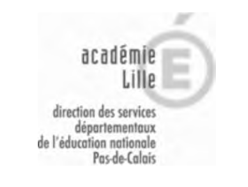 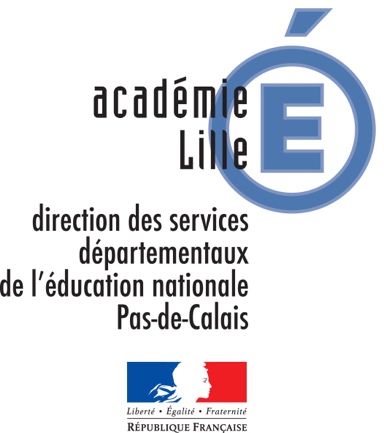 